All About Me 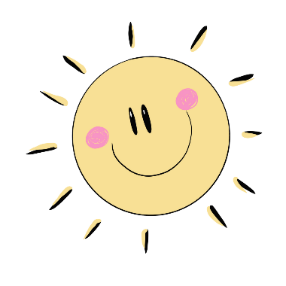 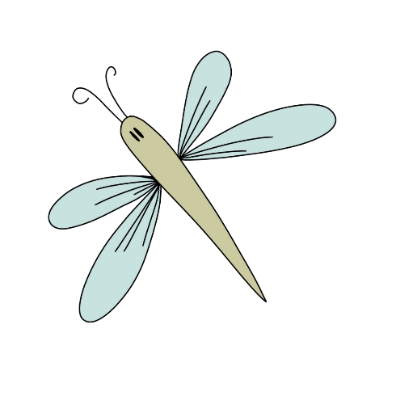                  My Name is: ______________The people that I live with: 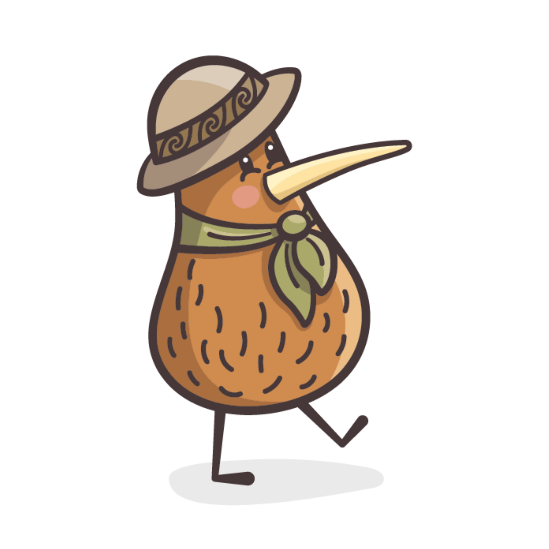 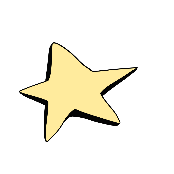 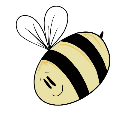 In new situations I normally:What will help comfort me when I’m sad? My sleep routine, and what helps me go to sleep (cuddly/dummy): Where am I at with toileting: Things I can do by myself: Things you would like me to be able to do by myself: My favourite things to do are:My favourite things to eat are:Food that I find yucky:              Something super special about me:Tell us about your family’s cultural heritage & any special days you celebrate: 